Información para la prensa	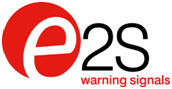 Para descargar imagen para impresión de calidad 300dpi,visite parkfield.co.uk/e2s/d2xb1ld2-h-print.jpgPara descargar un archivo Word del texto, vaya a parkfield.co.uk/e2s/d2xb1ld2-h-es.docxPara obtener más información visite la página: parkfield.co.uk/e2s/ Luz de baliza indicadora LED exclusiva UL Clase I/II Div 2 para la señalización de sistemas públicos de incendiosPublicado el 06 de diciembre de 2017E2S Warning Signals es el fabricante independiente más importante del mundo de señales de advertencia sonoras y visuales para el uso en sistemas de detección de incendios instalados en áreas comerciales, industriales y peligrosas. Al facilitar que los sistemas de detección de incendios se amplíen a las áreas peligrosas para incrementar la seguridad vital, E2S ha presentado la exclusiva D2xB1LD2-H, diseñada para aplicaciones que requieren señales conformes a UL1638 y UL1971 para la instalación de alarmas de incendios en modo público como dispositivos de señalización de emergencia para personas con incapacidad auditiva. También se pueden usar en sistemas de incendios en modo privado y en aplicaciones de señalización general. Homologada según UL/cUL para uso en atmósferas de gas y polvo, Clase I/II Div 2 y Clase I Zona 2/22. La certificación IECEx y ATEX para Zonas 2 y 22 significa que el dispositivo es apto para la instalación casi en cualquier lugar del mundo. La D2xB1LD2-H es una baliza LED UL1971 de localización de zonas peligrosas supervisada y sincronizada automáticamente con una potencia luminosa líder en el sector de 38,38cd candelas efectivas. Las innovadoras balizas múltiples se sincronizan automáticamente y de forma electrónica en el mismo circuito sin necesidad de módulos adicionales en la línea eléctrica o el uso de suministros de alimentación con protocolos de sincronización, lo que reduce el coste general del sistema y el tiempo de instalación. La corriente operativa de tan solo 99,5mA a 24V CC reduce los requisitos de alimentación eléctrica del sistema. El conjunto de LEDs Cree® de alto rendimiento proporciona plena visibilidad con una vida operativa superior a las 60 000 horas, lo que contribuye a reducir los costes de mantenimiento.El dispositivo combinadoD2xC2LD2-H integra la D2xB1LD2-H con una sirena de alarma UL464 D2xS1 116dB(A) de 64 tonos integrada en una sola caja consiguiendo la solución más efectiva para la señalización sonora y visual y reduciendo el cableado y los costes de instalación. La combinación de señalización se sincroniza automáticamente con otras unidades D2xC2LD2-H en el mismo circuito sin necesidad de métodos de sincronización adicionales. La corriente operativa conjunta es de tan solo 412,5mA a 24V CC. Las terminaciones duplicadas enchufables facilitan una rápida instalación y permiten la conexión en bucle o en cadena de múltiples unidades sin necesidad de cajas de empalmes adicionales. Los diodos de monitorización integrados y las opciones de final de línea configurables por el usuario garantizan la compatibilidad con los paneles de control supervisados. La caja de aluminio de grado marítimo LM6 presenta acabado cromado con pintura electrostática para la máxima protección contra la corrosión y cumple con las normas de protección NEMA Tipo 4/4X/3R/13 y EN60529 IP66.*** Ends: body copy 440 words ***Notas a los editores.Para cualquier cuestión de seguimiento, contacte con:	Nigel May	Parkfield Communications LimitedParkfield HouseDamerhamSP6 3HQGran BretañaTel: + 44 (0)1725 518321Fax: + 44 (0)1725 518378nigel.may@parkfield.co.uk parkfield.co.uk 
E2S es el líder mundial como fabricante independiente en el sector de la señalización. Con su sede en la zona oeste de Londres (Inglaterra), es una empresa que diseña y fabrica una exhaustiva gama de productos de señalización para entornos industriales, marinos y de zonas peligrosas. La red de distribución de E2S permite la disponibilidad a escala global de sus productos; para consultar los detalles de los distribuidores, diríjase a la página web de la compañía. Además, E2S cuenta con un centro de distribución especializado en Houston (Texas) para distribuir productos a nivel local y proporcionar asistencia técnica.E2S Warning SignalsImpress HouseMansell RoadLondresW3 7QHGran BretañaTel: + 44 (0)20 8743 8880Fax: + 44 (0)20 8740 4200sales@e2s.com e2s.com